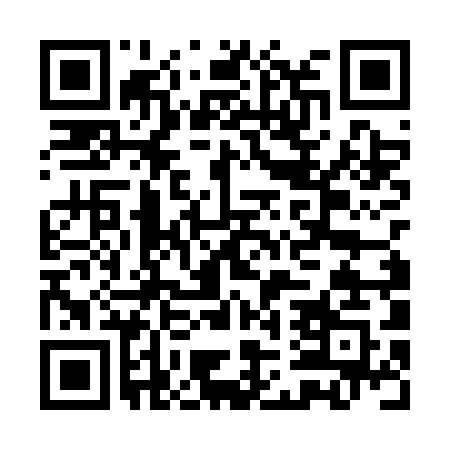 Prayer times for Aleksandur Stamboliyski, BulgariaWed 1 May 2024 - Fri 31 May 2024High Latitude Method: Angle Based RulePrayer Calculation Method: Muslim World LeagueAsar Calculation Method: HanafiPrayer times provided by https://www.salahtimes.comDateDayFajrSunriseDhuhrAsrMaghribIsha1Wed4:055:591:046:028:099:562Thu4:035:571:046:038:119:573Fri4:015:561:036:048:129:594Sat3:595:541:036:058:1310:015Sun3:575:531:036:058:1410:036Mon3:555:521:036:068:1510:047Tue3:535:501:036:078:1610:068Wed3:515:491:036:078:1810:089Thu3:495:481:036:088:1910:1010Fri3:475:471:036:098:2010:1111Sat3:455:461:036:098:2110:1312Sun3:435:441:036:108:2210:1513Mon3:425:431:036:118:2310:1714Tue3:405:421:036:118:2410:1815Wed3:385:411:036:128:2510:2016Thu3:365:401:036:128:2610:2217Fri3:345:391:036:138:2810:2418Sat3:335:381:036:148:2910:2519Sun3:315:371:036:148:3010:2720Mon3:295:361:036:158:3110:2921Tue3:285:351:036:158:3210:3122Wed3:265:341:036:168:3310:3223Thu3:245:341:036:178:3410:3424Fri3:235:331:036:178:3510:3525Sat3:215:321:046:188:3610:3726Sun3:205:311:046:188:3610:3927Mon3:185:311:046:198:3710:4028Tue3:175:301:046:198:3810:4229Wed3:165:291:046:208:3910:4330Thu3:145:291:046:218:4010:4531Fri3:135:281:046:218:4110:46